Vooraanmelding leerlingen (4-12 jaar)  Jeugdhulpverlening (Hoenderloo) 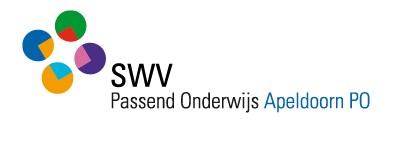 Deze vooraanmelding geldt voor kinderen in de basisschoolleeftijd in Apeldoorn.Dit formulier mailen  naar info@swvapeldoornpo.nlNa het insturen van deze vooraanmelding wordt er binnen 5 werkdagen contact met u opgenomen.ALGEMEENDatumNaam leerlingGeboortedatumNationaliteitNaam ouder(s)Naam gezaghebbende Naam jeugdhulporganisatieContactpersoon jeugdhulporganisatieContactgegevens jeugdhulporganisatieEmail:Telefoonnummer:Verwachte duur van de plaatsing binnen de instelling1-3 maanden3–6 maanden6-9 maandenLanger dan 9 maandenVORIGE SCHOOLNaam vorige schoolPlaatsgroepContactpersoon (IB-er, lkr) Naam IB-er:Telefoonnummer:Mailadres:Naam leerkracht:Telefoonnummer:Mailadres:Is er een vrijstelling van onderwijsNEEJAZo ja, welke gemeente:Zo ja, tot welke datum:Naam SWV van vorige schoolNaamTelefoonnummerIs er een (recent) OPP (ontwikkelingsperspectief)van de vorige school aanwezigJADatum OPP:NEE, redenIs er op de reguliere school extra ondersteuning geweest?JA , waaropNEEIs er een TLV afgegevenJANEE Zo ja, voor welke vorm van onderwijs?SBOSO  categorie 1SO categorie 2SO categorie 3Einddatum TLV:NIEUWE SCHOOLWelke type school wordt gezochtREGULIERE BASISSCHOOLSBO    (speciaal basisonderwijsSO       (speciaal onderwijs)Opmerkingen: